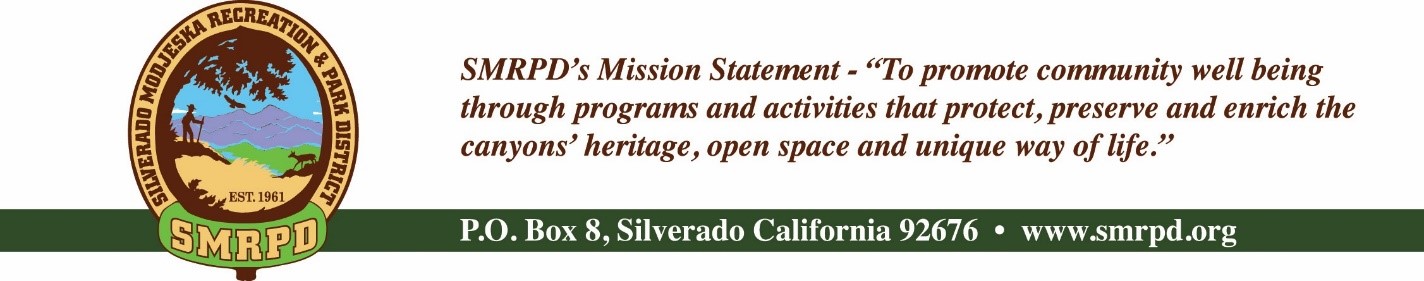 Facilities Committee MeetingTuesday, August 2nd, 2022, at 3:30 PMSilverado Community CenterPUBLIC COMMENTS:  A person wishing to comment on an Agenda item should wait for the President to request comments and then unmute his or her phone, ask to make a comment, and wait for  the President to recognize him/her. You have three (3) minutes to complete those comments, unless a longer time is granted. No speaker may allot his or her time to others.Comments on Agenda items: Comments concerning matters on the Agenda will be  heard at the time the matter is considered.Comments on non-Agenda items: Comments concerning matters not on the Agenda will be heard during the Public Comment section of the Agenda. A speaker's comments should be within the subject matter jurisdiction of the SMRPD.Please note that if you are addressing the  Board on items  not on the  Agenda, the  Brown Act does not allow Board discussion of such items because they are not  on the  Agenda and thus were not noticed publicly. Therefore, the Board may only do the following: refer the matter to     staff, ask for additional information or request a report back, or give a very limited factual response. Your comments may be placed on the Agenda for future discussion. Non-Agenda comments are limited to 3 minutes each with a total of 15 minutes.CALL TO ORDERROLL CALL NEW BUSINESSNew Maintenance Worker – Danny Ater – Welcome – Isabell KerinsPer Capita Grant project walk-through – Update – Isabell KerinsTermination of Aria cleaning services – JoMarie VarelaDeep Clean prior to last dayWindow cleaning prior to last daySchedule for these services moving forwardFacility Rentals – JoMarie VarelaNew for ApprovalOLD BUSINESSRecycling – Rusty MorrisLockbox codes – Silverado and Modjeska lockboxes codes changed – Steve Reighart		VI.  ADJOURNMENT   The next regular meeting of the Facilities Committee will be September 6th, 2022 at the Silverado Community Center.  Committee MembersStaffIsabell Kerins: President JoMarie Varela: Administrator Julie “Rusty” Morris: Vice-President Steve Reighart: Caretaker Danny Ater: Mainteance Agenda